27. heinäkuuta 201320:57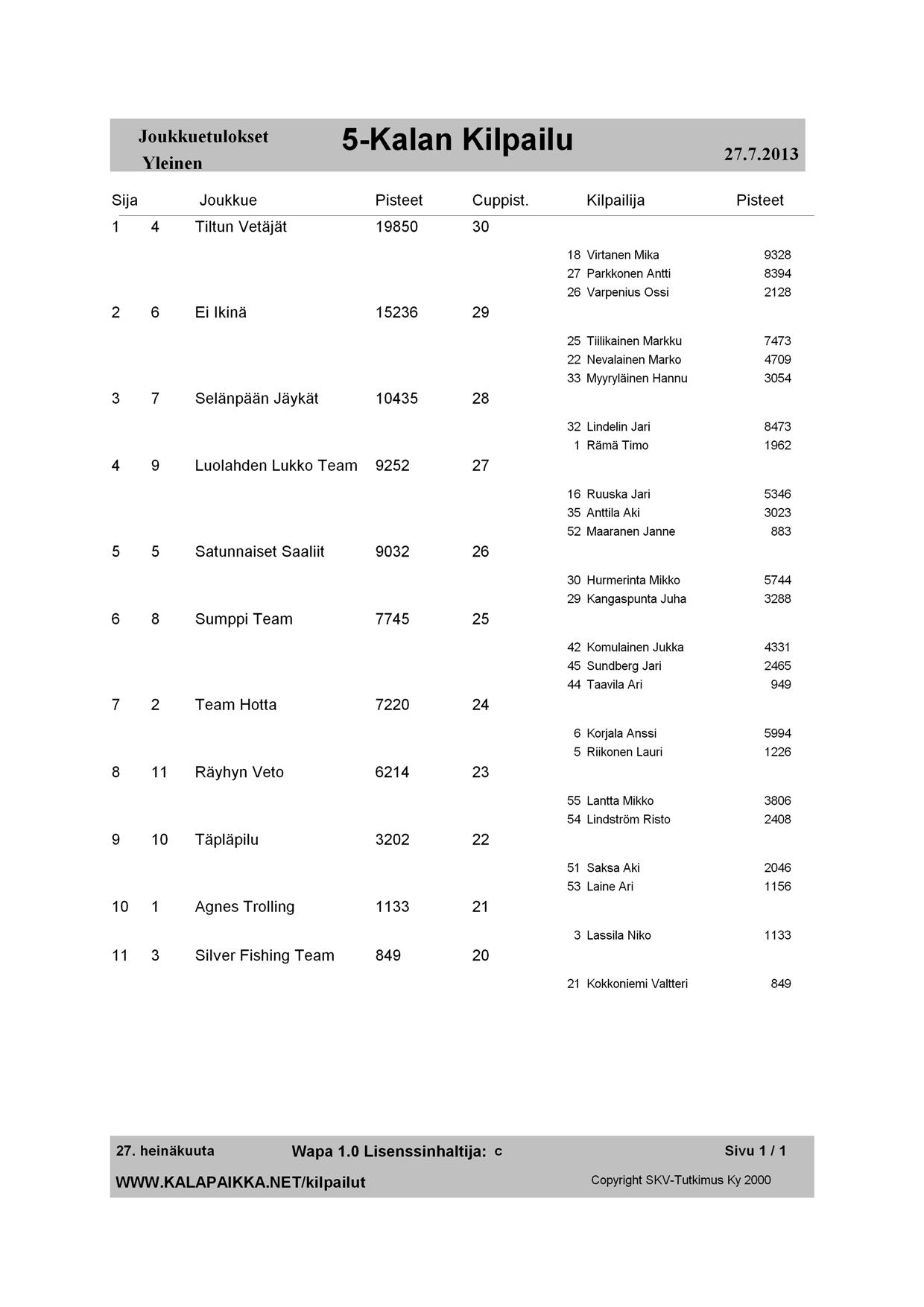 